MANIFESTAZIONE PROVINCIALE “FUN FOOTBALL”Domenica 28 aprile 2019 -  Comunale MORRO D’OROSCHEDA DI PARTECIPAZIONE VIA FAX AL N. 0861/243127 o VIA EMAIL: cplnd.teramo@figc.itENTRO E NON OLTRE MERCOLEDI 24 APRILE 2019SOCIETA’_______________________________________________________________________INDIRIZZO______________________________________________________________________CITTA’__________________________TEL.___________________FAX______________________DIRIGENTE RESPONSABILE______________________________cell________________________TECNICO RESPONSABILE ______________________________cell_________________________– CAT. PRIMI CALCI 	(2010/2011) con N° _____ squadra/e di n° ______ ragazzi/e. Le Società possono partecipare con un massimo di 10 ragazzi più due accompagnatori. Le Società che hanno più di venti iscritti possono partecipare con due squadre.           Ogni Società dovrà portare 5 palloni n.3/4 e tabella con denominazione SocietàIL PROGRAMMA TECNICO SARÀ ARTICOLATO COME SEGUE:ore	10.00 				Arrivo delle Societàore	10.15		 		Inizio giochi e gareore 	12.00				Fine attivitàore 	12.15				Quarto Tempo(*)(*) le società e le famiglie sono invitate a mettere a disposizione dei/delle partecipanti una merenda da condividere tra loro, allargando naturalmente l’invito anche a tecnici, dirigenti e genitori delle squadre presenti. IL PRESIDENTE DELLA SOCIETA’_________________________(Firma e Timbro)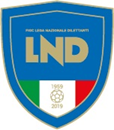 F.IG.C./L.N.D. – Settore Giovanile e ScolasticoDELEGAZIONE PROVINCIALE DI TERAMO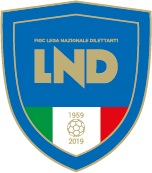 